Objective:	Model the relationship between output distance and input distance (put din on the y-axis); input force and output force (put Fout on the y-axis); and energy input and useful work output for a pulley. Sim found at http://gateway.golabz.eu/embed/apps/0907267a-b827-42d5-9788-999bbc8a87a4/app.html . Make sure you select the “moveable” pulley. When graphing, put din, Fout, and Wuseful on the y-axes.Diagrammatical:Graphical: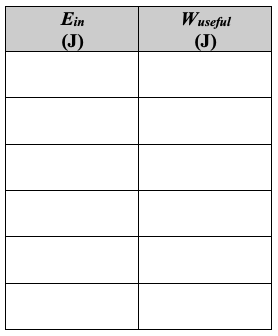 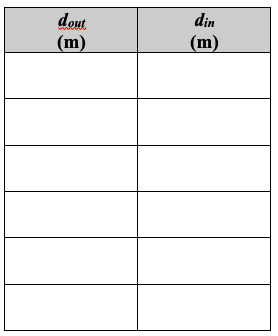 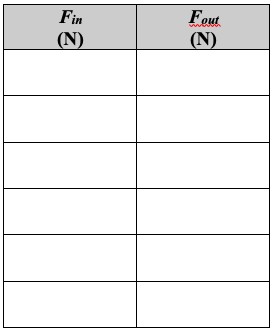 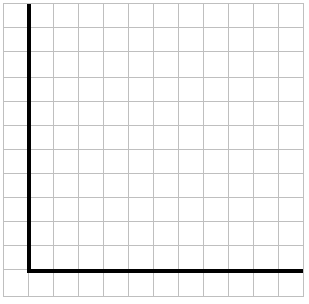 Mathematical & Word: